МИНИСТЕРСТВО НАУКИ И ВЫСШЕГО ОБРАЗОВАНИЯ  РФФЕДЕРАЛЬНОЕ ГОСУДАРСТВЕННОЕ БЮДЖЕТНОЕОБРАЗОВАТЕЛЬНОЕ УЧРЕЖДЕНИЕВЫСШЕГО ОБРАЗОВАНИЯ«ТВЕРСКОЙ ГОСУДАРСТВЕННЫЙ УНИВЕРСИТЕТ»ЮРИДИЧЕСКИЙ ФАКУЛЬТЕТКАФЕДРА ЭКОЛОГИЧЕСКОГО ПРАВА И ПРАВОВОГО ОБЕСПЕЧЕНИЯ ПРОФЕССИОНАЛЬНОЙ ДЕЯТЕЛЬНОСТИ40.03.01 ЮРИСПРУДЕНЦИЯКУРСОВАЯ РАБОТА«Правовые меры защиты лесов»Выполнила: студентка 3 курса 35 гр.Федорина Светлана СергеевнаНаучный руководитель: к.ю.н, доцентВасильчук Юлия ВладимировнаТверь2020ВведениеЛес как природный объект выполняет три жизнеобеспечивающие функции: экологическую, экономическую, культурно - оздоровительную. Экологическая функция леса выражается в оказании влияния на окружающую среду. Лес имеет средозащитное, климаторегулирующую, почвозащитное, водоохранное, санитарное, оздоровительное значение.Экономическая функция леса состоит в том, что он является источником древесины и другой продукции народного хозяйства.Культурно - оздоровительная функция проявляется в том, что лес способствует укреплению здоровья, развитию познания человеческой природы.Россия обладает уникальными, в том числе с точки зрения биологического разнообразия, лесными ресурсами. Однако проблемы российского леса уже много лет не сходят с повестки дня. Защита лесов — это важное направление охраны лесов. В ряде густонаселенных местностей, например в Московской и Тверской областях, в настоящее время это является наиболее актуальной проблемой. Большое количество деревьев повредил короед.Защита лесов от вредителей и болезней является актуальной проблемой. Большое количество лесов пострадало от жука короеда-типографа. Нужен эффективный правовой механизм для борьбы с вредителями леса. Система защиты лесов направлена на выявление негативно воздействующих на леса процессов и явлений, а также на их предупреждение и ликвидацию и преследует две цели: первая – превентивная, предупредительная, которая означает проведение мероприятий, направленных на предотвращение причинения возможного вреда лесам, в том числе защитным, и вторая – пресекательная, принудительная, которая заключается в привлечении нарушителей лесного законодательства, причинивших вред лесам, в том числе защитным, к юридической ответственности.Цель – правовой анализ правовых мер защиты лесов.Задачами данной курсовой работы являются:1.	Исследовать понятие и содержание правовых мер защиты лесов.2.	Изучить правовое регулирование защиты лесов.3.	Проанализировать правоприменительную практику по данному вопросу.Правовой защите лесов, юридической ответственности за нарушение норм о защите лесов посвящено немало работ, она постоянно привлекает внимание ученых юристов. Глава 1. Общая характеристика правовых мер защиты лесовРазличают две формы взаимодействия общества и природы. Первая – потребление природы человеком, использование природы для удовлетворения человеком своих материальных и духовных потребностей - экономическая форма взаимодействия. Второй формой взаимодействия стала защита и охрана окружающей природной среды с целью сохранения человека как биологического и социального организма и его естественной среды обитания.Абанина Е.Н. даёт такое определение защиты леса, как систему мер по борьбе с болезнями лесных деревьев и вредителями лесных культур.Проблема защиты лесов носит общегосударственный характер. Так, на пленарном заседании медиафорума Объединенного народного форума 28 апреля 2015 г. Президент РФ В. В. Путин подчеркнул, что необходимость защиты леса является стратегически важной.Данная экологическая проблема может иметь серьезные последствия для страны. В физиологически ослабленных лесах часто происходит массовое размножение вредных насекомых, а также грибов — возбудителей опасных болезней древесных растений. Леса с объеденной вредителями листвой (хвоей) теряют рекреационные свойства: резко уменьшается выделение в окружающую среду летучих органических веществ, в том числе фитонцидов, увеличиваются запыленность воздуха, а вместе с ней и количество вредных микроорганизмов, снижаются эстетические достоинства насаждений. Все это ставит перед лесоводами важнейшую задачу организации постоянного надзора за состоянием и размножением вредителей леса и своевременного проведения мер борьбы с ними. Поэтому представляет большой интерес анализ правового регулирования защиты лесов. Кроме того, в данной сфере произошли изменения в законодательстве, которые необходимо проанализировать.Большое значение для регулирования лесных отношений имеет Федеральный закон от 23.06.2016 № 218‑ФЗ «О внесении изменений в Лесной кодекс Российской Федерации и отдельные законодательные акты Российской Федерации в части совершенствования регулирования лесных отношений», а также Федеральный закон от 30.12.2015 № 455‑ФЗ «О внесении изменений в Лесной кодекс Российской Федерации в части совершенствования регулирования защиты лесов от вредных организмов».Последний Федеральный закон значительно изменил правовое регулирование лесных отношений в области защиты и охраны лесов. Он дополнил Лесной кодекс РФ (ЛК РФ) главой 3.1 «Защита лесов». Правовое регулирование в области защиты лесов стало более детальным. Анализируемый Федеральный закон увеличил количество отчетности. Лесопользователи вместо отчета об охране и о защите лесов должны теперь предоставлять два вида отчетов: о защите лесов и об охране лесов.Первоначально необходимо дать определение понятию «защита лесов». Лесной кодекс РФ не дает определение защиты лесов. Однако данное определение можно вывести исходя из его анализа. В соответствии с ч. 1 ст. 60.1 ЛК РФ леса подлежат защите от вредных организмов (жизнеспособных растений любых видов, сортов или биологических типов, животных либо болезнетворных организмов любых видов, биологических типов, которые способны нанести вред лесам и лесным ресурсам). Защита лесов направлена на выявление в лесах вредных организмов и предупреждение их распространения, а в случае возникновения очагов вредных организмов — на их ликвидацию (ч. 2 ст. 60.1 ЛК РФ).Исходя из содержания данных норм, можно определить защиту лесов следующим образом: защита лесов — это деятельность, направленная на выявление в лесах вредных организмов и предупреждение их распространения, а в случае возникновения очагов вредных организмов — на их ликвидацию.Защита лесов осуществляется органами государственной власти, органами местного самоуправления, а также физическими и юридическими лицами, использующими леса. Защита лесов от вредных организмов, внесенных в перечень карантинных объектов, осуществляется в соответствии с Федеральным законом от 21.07.2014 № 206‑ФЗ «О карантине растений».Деятельность по защите лесов подразделяется на два направления: выполнение мер санитарной безопасности в лесах и ликвидация очагов вредных организмов.Меры санитарной безопасности в лесах включают в себя следующий перечень мер:1) лесозащитное районирование;2) государственный лесопатологический мониторинг;3) проведение лесопатологических обследований;4) предупреждение распространения вредных организмов;5) иные меры санитарной безопасности в лесах.Меры санитарной безопасности в лесах осуществляются в соответствии с лесным планом субъекта РФ, лесохозяйственным регламентом лесничества, лесопарка и проектом освоения лесов.В соответствии со ст. 60.3 ЛК РФ правила санитарной безопасности в лесах установлены постановлением Правительства РФ от 20.05.2017 № 607 «О Правилах санитарной безопасности в лесах».Ликвидация очагов вредных организмов в лесах включает в себя проведение обследований очагов вредных организмов, уничтожение или подавление численности вредных организмов, в том числе с применением химических препаратов, рубку лесных насаждений в целях регулирования породного и возрастного составов лесных насаждений, зараженных вредными организмами (ст. 60.8 ЛК РФ).По результатам деятельности по обеспечению защиты лесов составляется отчет о защите лесов согласно ст. 60.11 ЛК РФ.Отчет о защите лесов представляется гражданами, юридическими лицами в органы государственной власти, органы местного самоуправления в пределах их полномочий, определенных в соответствии со ст. 81—84 ЛК РФ, непосредственно либо через многофункциональные центры предоставления государственных и муниципальных услуг в форме документа на бумажном носителе или в форме электронного документа, подписанного электронной подписью, с использованием информационно-телекоммуникационных сетей общего пользования, в том числе сети Интернет, включая единый портал государственных и муниципальных услуг.В отчете о защите лесов содержится информация о мероприятиях по защите лесов от вредных организмов, включая информацию о площадях, на которых проведены санитарно-оздоровительные мероприятия, и т.д.Перечень информации, включаемой в отчет о защите лесов, форма и порядок представления отчета о защите лесов, а также требования к формату отчета о защите лесов в электронной форме установлены приказом Минприроды России от 09.03.2017 № 78 «Об утверждении перечня информации, включаемой в отчет об охране лесов от пожаров, формы и порядка представления отчета об охране лесов от пожаров, а также требований к формату отчета об охране лесов от пожаров в электронной форме, перечня информации, включаемой в отчет о защите лесов, формы и порядка представления отчета о защите лесов, а также требований к формату отчета о защите лесов в электронной форме».Лесной кодекс РФ содержит механизм реализации на практике норм, касающихся защиты лесов в ч. 5 ст. 61: невыполнение гражданами, юридическими лицами, осуществляющими использование лесов, лесохозяйственного регламента и проекта освоения лесов в части защиты лесов является основанием для досрочного расторжения договоров аренды лесных участков, договоров купли-продажи лесных насаждений, а также для принудительного прекращения права постоянного (бессрочного) пользования лесными участками или права безвозмездного пользования лесными участками.Законодательство в области обеспечения санитарной безопасности в лесах нуждается в совершенствовании. Ограничение для реализации экологических прав граждан содержится в ст. 60.9 ЛК РФ, согласно которой органы государственной власти, органы местного самоуправления в пределах своих полномочий, определенных в соответствии со ст. 81—84 ЛК РФ, ограничивают пребывание граждан в лесах и въезд в них транспортных средств, проведение в лесах определенных видов работ в целях обеспечения санитарной безопасности в лесах в порядке, установленном уполномоченным федеральным органом исполнительной власти.Приказом Министерства природных ресурсов и экологии РФ от 06.09.2016 № 457 «Об утверждении Порядка ограничения пребывания граждан в лесах и въезда в них транспортных средств, проведения в лесах определенных видов работ в целях обеспечения пожарной безопасности в лесах и Порядка ограничения пребывания граждан в лесах и въезда в них транспортных средств, проведения в лесах определенных видов работ в целях обеспечения санитарной безопасности в лесах» определены основания и порядок установления ограничений пребывания граждан в лесах.Ограничение пребывания граждан в лесах и въезда в них транспортных средств, а также проведения в лесах определенных видов работ в целях обеспечения пожарной безопасности в лесах вводится в случаях: установления IV и V классов пожарной опасности в лесах в зависимости от условий погоды при отсутствии улучшения пожароопасной обстановки в лесах в ближайшие 5 дней по данным прогноза метеорологических (погодных) условий; установления особого противопожарного режима; объявления чрезвычайных ситуаций в лесах, возникших вследствие лесных пожаров.Для защиты экологических прав граждан целесообразно закрепить, что ограничения посещения гражданами работ устанавливаются только на период выполнения работ по обеспечению санитарной безопасности.Необходимо отметить, что есть норма, которая устанавливает пределы для органов государственной власти в установлении ограничений пользования лесами населением. Согласно п. 4 анализируемого приказа ограничение пребывания граждан в лесах и въезда в них транспортных средств, проведения в лесах определенных видов работ в целях обеспечения пожарной безопасности или санитарной безопасности в лесах вводится на срок до 21 календарного дня (т.е. 21 день — максимальный срок).Определенный интерес вызывает рассмотрение вопроса о соотношении понятий «охрана лесов» и «защита лесов». Законодатель выделяет разные направления охраны лесов.Содержание данных видов деятельности составляет содержание понятия «охрана лесов».Защита лесов — это одно из направлений охраны лесов. Поэтому понятие «защита лесов» входит в понятие «охрана лесов».Таким образом, ЛК РФ разделяет понятия «защита лесов» и «охрана лесов». Согласно ч. 2 ст. 50.7 ЛК РФ охрана и защита лесов направлены на выявление негативно воздействующих на леса процессов, явлений, а также на их предупреждение и ликвидацию. Таким образом, видно, что при охране и защите лесов преследуются одинаковые цели, что может послужить основанием для вывода, что защита лесов — это одно из направлений охраны лесов.Ежегодно вредные организмы наносят эколого-экономические, социально-экономические потери экосистемам лесов и лесной отрасли, причиняется ущерб имиджу региональных органов управления. Поэтому совершенствование системы управления защитой лесных экосистем остается актуальной проблемой.Ежегодно леса усыхают от вредных организмов, причем в 2017 - 2018 гг. от воздействия вредных организмов погибло около 50% лесов исследуемого субъекта РФ (Приложение 1). Изучение очагов вредных организмов в динамике показало, что в экосистемах лесов постоянно действуют очаги корневой губки, стволовых и прочих вредных организмов (Приложение 2).Это влечет снижение ценности лесного фонда, увеличение эколого-экономического, социально-экономического ущерба отрасли. Наблюдаются очаги короеда типографа, о чем широко освещается в СМИ.Глава 2. Юридическая ответственность за нарушения лесного законодательства в сфере защиты лесовВ данной главе было проанализирована судебная практика касаемо вопроса защиты лесов. По данным государственного лесного реестра по состоянию на 2017 год  площадь земель лесного фонда по Тверской области составляет 4874,2 тыс. га, в том числе лесные земли – 4529,5 тыс. га, из них покрытые лесом – 4418,0 тыс. га.Такое глобальное значение лесов в Тверской области порождает высокую ответственность по его сохранению и воспроизводству, так как он является экологическим каркасом для нашего региона и используется населением как для удовлетворения своих личных потребностей для нормальной жизнедеятельности, так и с предпринимательской целью.В Рамешковском районном суде Тверской области было рассмотрено дело по иску прокурора Рамешковского района Тверской области к администрации сельского поселения Высоково Рамешковского района Тверской области об обязании провести лесоустройство, на земельном участке, об обязании представить в орган кадастрового учета документы, содержащие необходимые для внесения в государственный кадастр недвижимости сведения о принадлежности, на которых находятся леса сельского поселения, а именно заявление, изданный в установленном порядке акт органа местного самоуправления, кадастровый план, акт передачи земельных участков в срок, о признании незаконным бездействие администрации сельского поселения по не проведению санитарной рубки лесонасаждений, расположенных на земельном участке, из которых поврежден короедом – типографом, об обязании произвести санитарную рубку лесонасаждений, расположенных на земельном участке, а именно поврежденного короедом - типографом согласно лесопатологическому обследованию в срок.В обоснование иска указал, что прокуратурой Рамешковского района в ходе осуществления надзорной деятельности на территории муниципального образования сельское поселение Высоково, расположенного в Рамешковском районе Тверской области, проведена проверка соблюдения федерального законодательства, направленного на рациональное использование, охрану, защиту и воспроизводство лесов. В ходе проведенной проверки установлено следующее.В нарушение вышеуказанных требований, администрацией сельского поселения Высоково указанные требования законодательства не исполнены.Данный факт подтверждается информацией из администрации сельского поселения Высоково в которой указано, что в собственности данного сельского поселения лес отсутствует, нормативные правовые акты в указанной сфере не принимались.Более того, по информации администрации с/п Высоково на территории сельского поселения имеется бесхозный лесной участок,  который поврежден короедом — типографом, поэтому проведение выше указанных процедур носит обязательный характер, обеспечивающий не только защиту лесных насаждений, но и профилактику обеспечения условий безопасности жизни: здоровья человека.Таким образом, администрацией сельского поселения Высоково не выполняется предусмотренная законом обязанность в отношении муниципальных лесов, не оформлено право собственности, границы земельных участков, занятых городскими лесами не установлены, на кадастровый учет участки занятые муниципальными лесами не поставлены.Невыполнение администрацией сельского поселения Высоково обязанностей, выразившемся в бездействии, нарушает интересы Российской Федерации, создает реальную угрозу потери леса, как места отдыха и естественной защиты от загрязнения окружающей среды; приводит к невозможности осуществления надлежащего государственного и муниципального контроля; обеспечения рационального использования лесов; организации мер пожарной безопасности в муниципальных лесах, а также привлечении лиц, виновных в нарушении гражданского, административного и уголовного законодательства к предусмотренной законом ответственности.Кроме того, неисполнение возложенных на администрацию муниципального образования обязанностей, приводит к нарушению прав и зонных интересов жителей муниципального образования, а также граждан Российской Федерации и иных лиц на охрану здоровья, благоприятную окружающую среду, предусмотренные ст. ст. 41, 42 Конституции Российской Федерации.Выслушав участников процесса, исследовав материалы дела суд приходит к следующим выводам.Бездействия администрации сельского поселения Высоково Рамешковского района Тверской области по не проведению санитарной рубки лесонасаждений, расположенных на земельном участке, из которых поврежден короедом – типографом было установлено. Таким образом, суд пришёл к выводу удовлетворить требования прокурора и  обязать администрацию сельского поселения Высоково Рамешковского района Тверской области произвести санитарную рубку лесонасаждений, расположенных на земельном участке, а именно поврежденного короедом - типографом согласно лесопатологическому обследованию в срок.Осташковским городским судом Тверской области было рассмотрено дело по исковому заявлению Осташковского межрайонного природоохранного прокурора, в лице Министерства лесного хозяйства Тверской области к Жидкову Н. Е. об обязании прекратить работы по расчистке земельного участка от древесно-кустарниковой растительности и произвести мероприятия по ликвидации последствий захламления земель.На спорном земельном участке без заключения договора подряда по расчистке вышеуказанного земельного участка от древесно-кустарниковой растительности Григорьевым С.А. произведена вырубка нелесных насаждений. При проведении работ по вырубке древесно-кустарниковой растительности Григорьевым С.А. меры по охране земель, почв, лесов и иной растительности, животных не принимаются, допускается захламление земельного участка порубочными остатками на площади 1,5 га, что в свою очередь приводит к невозможности его дальнейшего использования в сельскохозяйственных целях. Неубранные порубочные остатки создают благоприятную среду для развития вредителей и болезней леса, угрозу возникновения и распространения лесных пожаров, так как спорный земельный участок граничит с лесным фондом.Определением Пролетарского районного суда г.Твери от 10.04.2018 года произведена замена ненадлежащего ответчика Григорьева С.А. надлежащим – Жидковым Н.Е., дело передано на рассмотрение по подсудности в Осташковский городской суд Тверской области.В судебном заседании процессуальный истец-прокурор Рыбников А.Н.- уточнил заявленные требования и просил запретить Жидкову Н. Е. осуществлять работы по расчистке земельного участка до разработки проекта мелиорации и обязать провести работы по ликвидации последствий захламления в части указанного земельного участка путем сбора и утилизации отходов деревозаготовки способом безопасным для окружающей природной среды.Ответчик Жидков Н.Е. уточненный иск прокурора признал в полном объёме. В таком случае иск прокурора был удовлетворён и по решению суда  было решено запретить Жидкову Н. Е. проведение работ по расчистке от древесно-кустарниковой растительности земельного участка до разработки проекта мелиорации, а также обязать Жидкова Н. Е. произвести работы по ликвидации последствий захламления указанного земельного путем сбора и утилизации отходов деревозаготовки способом безопасным для окружающей природной среды.Следующим примером защиты лесов является дело Волжской межрегиональной природоохранной прокуратуры.Благодаря вмешательству Волжской межрегиональной природоохранной прокуратурой суд поддержал требования природоохранной прокуратуры и обязал региональный орган исполнительной власти провести мероприятия по лесоустройству.Осташковской межрайонной природоохранной прокуратурой в ходе проверки исполнения лесного законодательства установлено, что на территории Верхневолжского, Старицкого, Кошинского, Луковниковского участковых лесничеств Старицкого лесничества Тверской области более 14 лет не проводились мероприятия по лесоустройству.В целях актуализации данных лесоустройства  природоохранным прокурором Министру лесного хозяйства Тверской области внесено представление.В связи с тем, что своевременно нарушение закона устранено не было, прокурор обратился в суд.Решением суда требования прокурора удовлетворены. На Министерство лесного хозяйства Тверской области возложена обязанность по выполнению лесоустройства в границах участковых лесничеств.Устранение нарушений закона находится на контроле прокуратуры.Как отметил в своем выступлении М.М.Айкереков, Тверской межрайонный природоохранный прокурор, на сегодняшний день лес является наиболее ценным ресурсом Тверской области, так как регион на всем своем протяжении находится в лесной зоне, и леса занимают 53 % от общей площади области. В связи с этим одной из наиболее важных задач в работе Тверской межрайонной природоохранной прокуратуры является своевременное выявление пресечений и правонарушений в сфере лесопользования.Таким образом, рассматриваемые примеры дают сделать вывод, что защита лесов от вредителей и болезней (лесозащита) - сфера деятельности органов управления лесным хозяйством и лесопользователей, включающая комплекс правил, методов и технологий, используемых для повышения устойчивости и защиты лесов, лесных питомников, плантаций, лесных культур, прочих объектов лесного хозяйства и лесной продукции от вредителей и болезней. Защите от вредителей, болезней, иных вредных воздействий природного и антропогенного характера подлежат леса, лесные культуры, питомники, постоянные лесосеменные участки, плантации и заготовленные лесоматериалы. Защита лесов осуществляется с учетом их природных особенностей, целевого назначения и представляет собой систему мероприятий, направленную на повышение устойчивости лесов, на предотвращение ущерба от уничтожения, повреждения, ослабления, загрязнения лесов, на снижение потерь в лесном хозяйстве от вредителей и болезней леса, иных вредных воздействий природного и антропогенного характера.ЗаключениеЗащита окружающей среды является приоритетной сферой в деятельности нашего государства. Статья 42 Конституции РФ гласит: «Каждый имеет право на благоприятную окружающую среду, достоверную информацию о ее состоянии и на возмещение ущерба, причиненного его здоровью или имуществу экологическим правонарушением».Деятельность по защите лесов подразделяется на два направления: выполнение мер санитарной безопасности в лесах и ликвидация очагов вредных организмов.Защита лесов направлена на выявление в лесах вредных организмов и предупреждение их распространения, а в случае возникновения очагов вредных организмов - на их ликвидацию.Леса подлежат защите от вредных организмов (жизнеспособных растений любых видов, сортов или биологических типов, животных либо болезнетворных организмов любых видов, биологических типов, которые способны нанести вред лесам и лесным ресурсам).Защита лесов — это важное направление охраны лесов. В Тверской области, в настоящее время это является наиболее актуальной проблемой. Большое количество деревьев повредил короед.Защита леса от вредителей – обязательная составная часть лесозащиты, целью которой является поддержание, сохранение и повышение ресурсного потенциала и биологического разнообразия лесов России, являющихся не только отечественным, но и мировым богатством.Массовые размножения вредителей, так же как и эпифитотии, представляют собой одну из форм реакции лесных биогеоценозов на снижение или нарушение их устойчивости под влиянием внешних и внутренних факторов. Поэтому эффективное воздействие на насекомых и возбудителей инфекционных болезней возможно лишь опосредованно через воздействие на лесные экосистемы в целом, хотя это и не исключает применения для защиты лесов мощного и разнообразного арсенала методов и средств. Сложилось два стратегических направления лесозащиты - сохранение биологической устойчивости лесных биогеоценозов и снижение ущерба от вредителей и болезней путем поддержания уровня численности вредителей и степени развития болезней ниже хозяйственно ощутимого порога.Однако нерешенными остаются достаточно серьезные проблемы в лесной сфере. К их числу следует отнести невыполнение требований санитарного законодательства по охране и защите лесов. Проблема  защиты лесов носит комплексный характер, и её решение требует объединения усилий со стороны государственных органов, органов местного самоуправления, юридических лиц, а также граждан. Только совокупность экономических, политических, нравственно-воспитательных мер позволит навести порядок в лесном секторе и добиться сохранении одного из жизненно важных ресурсов Тверской области.Библиографический списокНормативно-правовые акты:1.	Конституция Российской Федерации (принята всенародным голосованием 12.12.1993).2.	Лесной Кодекс Российской Федерации от 04.12.2006 N 200-ФЗ (ред. от 21.07.2014).3. 	Федеральный закон «О карантине растений» от 21.07.2014 N 206-ФЗ.4.	Об охране окружающей среды Федеральный закон от 10.01.2002 N 7-ФЗ (ред. от 12.03.2014). Собрание законодательства РФ, 14.01.2002, N 2, ст. 133.5.	Постановление Правительства РФ от 20.05.2017 N 607 «О Правилах санитарной безопасности в лесах».Специальная литература:1.Абанина Е.Н. Правовая охрана лесов Российской Федерации. Диссертация на соискание ученой степени кандидата юридических наук Саратов. 2016. - 176 с.2.	Анисимов А.П. и др. Экологическое право России: Курс лекций / А.П. Анисимов, А.Я. Рыженков, А.Е. Черноморец. – Волгоград: Панорама, 2016. – 288 с.3.	Боголюбов С.А. Совершенствование лесного законодательства России // Законодательство и экономика. 2014, № 5 - 37-40 с.4.	Бринчук М.М. Экологическое право: Учебник. 2-е изд., перераб. и доп. М.: Юристъ, 2003. - 422 с.5.	  Быковский В.К. «Правовое регулирование защиты лесов» // «Совершенствование законодательства» №5, 2016 г. – 34 с.6.	Дубовик О.А. Экологическое право: Учебник. М.: ТК Велби, Проспект, 2018. – 345 с.7.	Винокурова Ю. Е. Экологическое право: Курс лекций и практикум М.: Экзамен, 2018. - 115с.8.	Игнатьева И.А. Экологическое законодательство России: теория и практика систематизации: автореферат. Диссертации д-ра юрид. наук. - М., 2007. - 2 с.10. Каткова Т.Е. «Совершенствование системы управления защитой лесов»// «Актуальные проблемы лесного комплекса» №55, 2019 г. – 21-24 с.9.	Ковалева И. С. Экологическое право. Учебное пособие. Курс лекций. - М.: Книжный мир, 2017. - 144 с.10.	Куликова О.В. Правовые вопросы рационального использования и охраны лесов. Автор, дисс. канд. юр. наук. Саратов. 2016. – 28с.11.	Саркисов О.Р., Любарский Е.Л. «Экологическое право». Учеб. Пособие. М.-2016. - 256 с.Электронные ресурсы:1.	 Потапова А. А. Экологическое право: конспект лекций. М. 2015. – 145с.//ЭБС https://biblioclub.ru/index.php?page=book_red&id=276978.Судебная практика:Решение № 2-99/2015 2-99/2015~М-39/2015 М-39/2015 от 9 апреля 2015 г. по делу № 2-99/2015.Решение № 2-213/2018 от 25 мая 2018 г. по делу № 2-213/2018.Приложение 1Динамика индикатора устойчивого управления лесами «Общая площадь лесов, усыхающих или погибших под воздействием неблагоприятных факторов (ежегодно), в том числе: от пожаров, насекомых и болезней, промышленных выбросов, прочих факторов»Приложение 2«Динамика очагов вредных организмов в лесах»Необходимо отметить, что в возникновении вспышек массового размножения и образования очагов короеда типографа имеется периодичность, которую необходимо учитывать для своевременного и эффективного планирования и осуществления лесозащитных мероприятий.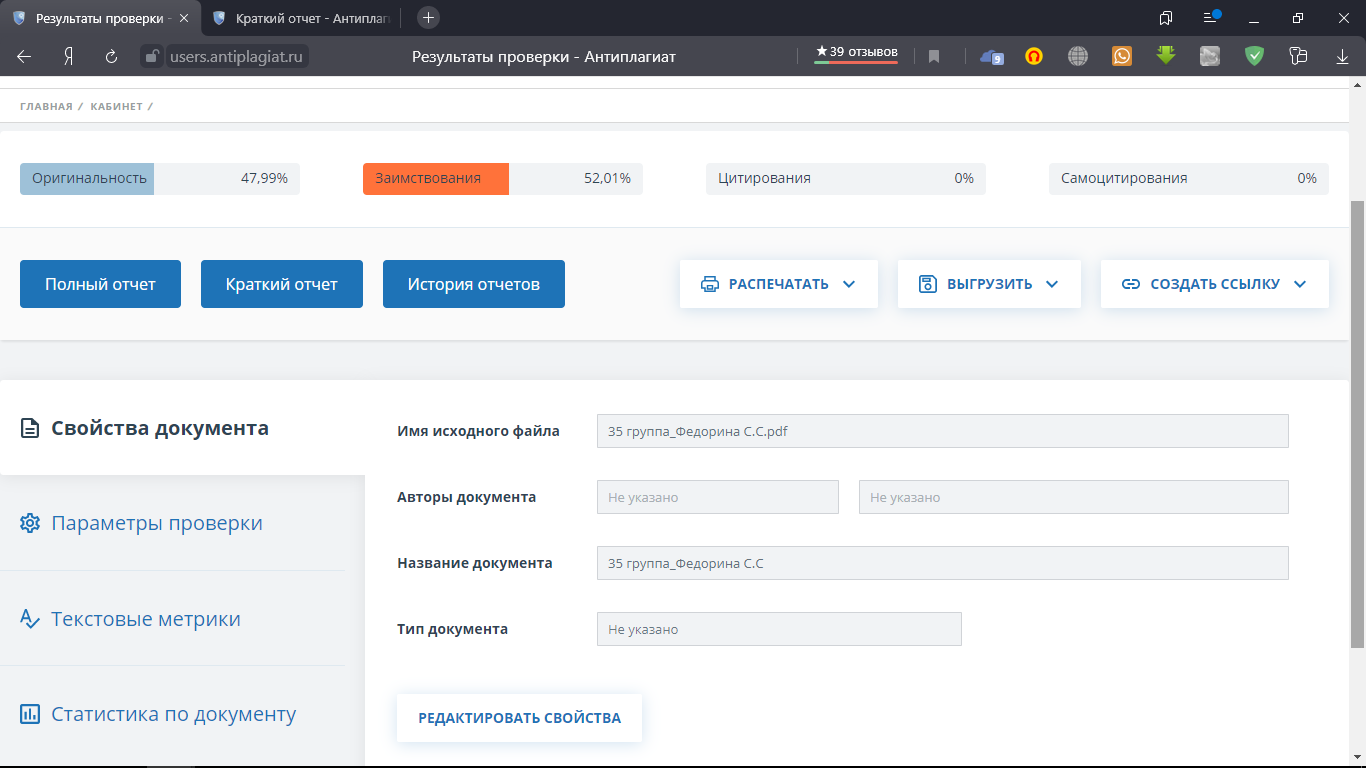 Наименование2016 г.2016 г.2016 г.2017 г.2017 г.2018 г.2018 г.Откл. 2018 г. от 2016 г., гаНаименованиегага%га%га%Откл. 2018 г. от 2016 г., гаПогибло лесных насаждений, всего1045,81001003549,31002168,51001122,7В том числе от повреждения вредными насекомыми86,68,38,31584,744,6987,045,5900,4От болезней леса8,20,80,8146,34,291,74,283,5От повреждения дикими животными--------От неблагоприятных погодных условий 896,985,885,81801,250,71044,748,2147,8От лесных пожаров44,64,24,211,30,328,21,3-16,4От антропогенных факторов9,50,90,95,80,216,90,87,4Из них от воздействия промышленных выбросов--------Наименование2015 г.2015 г.2016 г.2016 г.2017 г.2017 г.2018 г.2018 г.Откл. 2018 г. от 2015 г., гаНаименованиега%га%га%га%Откл. 2018 г. от 2015 г., гаВсего3187,31001926,31003380,31001826,0100-1361,3Хвоегрызущие---------Листогрызущие---------Иные группы вредных организмов – всего3187,31001926,31003380,31001826,0100-1361,3В том числе: стволовые1579,449,61212,563,02595,576,81335,373,1-244,1Корневая губка479,215,0222,311,5283,78,4140,47,7-338,8Прочие1128,735,4491,525,5501,114,8350,319,2-778,4